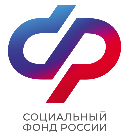 Пресс-релизОтделение СФР по Орловской области проактивно назначило более 240 пенсий по потере кормильца в 2024 годуПенсия по случаю потери кормильца – это выплата, которая полагается нетрудоспособным членам семьи, в том числе детям умершего человека, на иждивении которого они находились. С 2024 года некоторым категориям нетрудоспособных членов семьи умершего она назначается в беззаявительном порядке. Всего в этом году в проактивном режиме Отделение СФР по Орловской области назначило более 240 пенсий по случаю потери кормильца.Сотрудники назначают такую пенсию по наиболее выгодному варианту для гражданина на основании сведений, которые имеются в распоряжении Отделения Социального фонда России.Если ранее гражданам необходимо было собирать документы, то с этого года процедура назначения упрощена. Решение об установлении пенсии принимается в течение 5 рабочих дней со дня поступления сведений о смерти.По вопросам назначения пенсии по случаю потери кормильца вы всегда можете проконсультироватьсяу наших специалистов. Номер регионального контакт-центра: 8-800-200-12-14 (звонок бесплатный, режим работы: c понедельника по четверг с 9-00 до 18-00, пятница с 09-00 до 16-45). Отделение Социального фонда России по Орловской области302026, г. Орел, ул. Комсомольская, 108, телефон: (486-2) 72-92-41, факс 72-92-07